SUPERVISED EXCHANGE 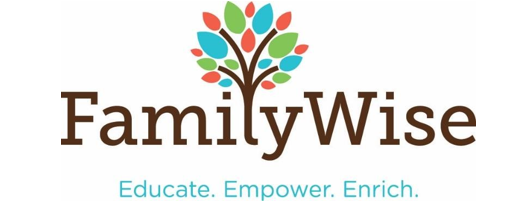        Parent Registration COST:  $20.00 per one-way exchange; Beginning and Return cost is $40.00Exchanges are managed at 3036 University Ave SE, Minneapolis MN 55414 and are considered car-to-car exchangesDays, Dates and Times:  Mondays 9:30am to 6pm, Tuesdays 4pm-7pm, Wednesdays 9:30am to 6pm, Fridays, 9:30am to 430pm and Saturdays 9am to 4pmOnce completed please fax: 612-617-0193 or e-mail: intake@familywiseservices.org Include a copy of your picture ID Include current court order Only the person named in the court order may pick up and drop off Each parent will be assigned a parking lot in which to wait and the person receiving the child should be the first to leave the parking lot Number of children involved in the exchange:  The fees for the exchanges must be paid using the secure online service below and must be paid within 24 hours of the serviceGo to website: https://familywiseservices.org/programs-services/supervised-parenting-services/Click on the blue button at the top of the page ‘Pay for Supervised Parenting or Safe Exchange Services’Fill in the form. All fields are required.Click Pay. A receipt will be sent to the email address you entered in the form	                       Parent Name: 	DOB:Address:                             City                State                      ZipPhone:                                            E-Mail:	Car/Color/Make /ModelParent Name: 	DOB:Address:                             City                State                      ZipPhone:                                                 E-Mail:	Car/Color/Make/Model